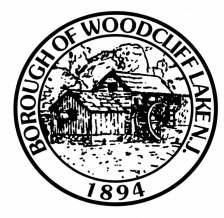 BOROUGH OF WOODCLIFF LAKEMAYOR AND COUNCIL AGENDASPECIAL MEETINGNovember 12, 20146:30 PM CALL TO ORDERNotice of this meeting in accordance with the "Open Public Meetings Law, 1975, C. "231" was posted at Borough Hall on November 5, 2014 and two newspapers, The Record and The Ridgewood News, were notified on November 5, 2014.ROLL CALLMayor Jeffrey R. GoldsmithCouncil President Donna AbeneCouncilman Corrado BelgiovineCouncilman Eric BloomCouncilwoman Jacqueline GadaletaCouncilman Carlos RendoCouncilman Robert RosenblattPLEDGE OF ALLEGIANCENEW BUSINESSReview and Inspect Fire Department EquipmentPUBLIC COMMENT     (limited to 5 minutes per speaker)ADJOURNMENT